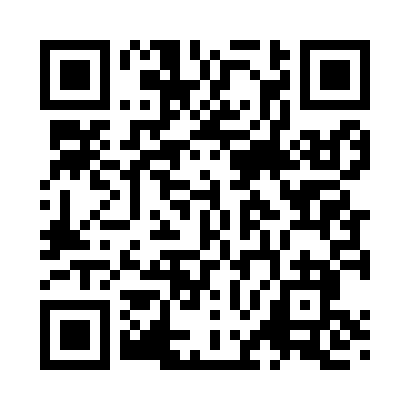 Prayer times for Nary, Minnesota, USAMon 1 Jul 2024 - Wed 31 Jul 2024High Latitude Method: Angle Based RulePrayer Calculation Method: Islamic Society of North AmericaAsar Calculation Method: ShafiPrayer times provided by https://www.salahtimes.comDateDayFajrSunriseDhuhrAsrMaghribIsha1Mon3:255:271:235:379:1911:212Tue3:265:281:245:379:1911:213Wed3:265:281:245:379:1911:214Thu3:265:291:245:379:1811:215Fri3:275:301:245:379:1811:216Sat3:275:311:245:379:1711:217Sun3:285:311:245:379:1711:218Mon3:285:321:255:379:1611:209Tue3:295:331:255:379:1611:2010Wed3:305:341:255:379:1511:1911Thu3:325:351:255:379:1511:1712Fri3:335:361:255:369:1411:1613Sat3:355:371:255:369:1311:1514Sun3:375:381:255:369:1211:1315Mon3:385:391:255:369:1211:1116Tue3:405:401:255:369:1111:1017Wed3:425:411:265:359:1011:0818Thu3:445:421:265:359:0911:0619Fri3:465:431:265:359:0811:0520Sat3:485:441:265:359:0711:0321Sun3:505:451:265:349:0611:0122Mon3:515:461:265:349:0510:5923Tue3:535:471:265:349:0410:5724Wed3:555:491:265:339:0210:5525Thu3:575:501:265:339:0110:5326Fri3:595:511:265:329:0010:5127Sat4:015:521:265:328:5910:4928Sun4:035:531:265:318:5810:4729Mon4:055:551:265:318:5610:4530Tue4:075:561:265:308:5510:4331Wed4:095:571:265:308:5410:41